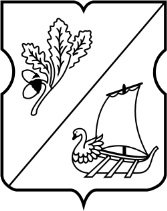 СОВЕТ ДЕПУТАТОВ муниципального округа Старое Крюково РЕШЕНИЕ13 декабря 2016 года № 13/02О проекте Правил землепользования и застройкигорода Москвы в части, касающейся территории муниципального округа Старое КрюковоВ соответствии с подпунктом «б» пункта 23.1 части 1 статьи 8 Закона города Москвы от 6 ноября 2002 года № 56 «Об организации местного самоуправления в городе Москве» и частью 2 статьи 69 Закона города Москвы от 25 июня 2008 года № 28 «Градостроительный кодекс города Москвы», рассмотрев обращение префекта Зеленоградского административного округа города Москвы А.Н.Смирнова  от 30.11.2016 года № 14-10-442/6 и проект Правил землепользования и застройки города Москвы в части, касающейся территории муниципального округа Старое Крюково, Совет депутатов муниципального округа  Старое Крюково решил: Принять к сведению проект Правил землепользования и застройки города Москвы, в части, касающейся территории муниципального округа Старое Крюково.Направить настоящее решение в Окружную комиссию по вопросам градостроительства, землепользования и застройки при Правительстве Москвы Зеленоградского административного округа города Москвы, Департамент территориальных органов исполнительной власти города Москвы в течение 3 дней со дня его принятия. Опубликовать настоящее решение в бюллетене «Московский муниципальный вестник» и разместить на официальном сайте муниципального округа Старое Крюково в сети Интернет - http://staroe-krukovo.ru. Контроль за выполнением настоящего решения возложить на главу муниципального округа Старое Крюково Суздальцеву И.В.Глава муниципального округаСтарое Крюково                                                                     И.В. Суздальцева